　11月長崎歴史文化協会行事ご案内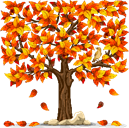 ○長崎学講座（No.568～571）　毎週月曜日　午前10時半より5日・12日・19日・26日  5日　江戸時代後期長崎の歌壇と画壇　　　  　　　　 𠮷良 史明12日　踏絵とガリバー　　　　　　松尾 龍之介19日　「長崎平和祈念献茶式」について　　　　　　　　久保 美洋子　26日  西南戦争と長崎　　　　　　藤本 健太郎　※23日(金)は勤労感謝の日(祝日)でお休みです○11月行事案内○1日(木)長崎日ポ協会共催「史跡見学会」「越中先生とぶらぶら散歩」～旧長崎氏の旧跡を歩く～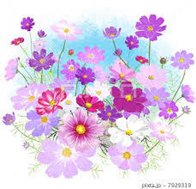 集合場所：旧玉屋前（電車通り側）　　集合時間：13：30～（雨天中止）　　　　　　 参 加 費：無　料(定員になりましたので締切りました)○古文書会　 6日･20日(火)  10:30～○水曜懇話会 毎週水曜日  　 13:30～○歴文茶話会 9 日(金) 　　　14:00～○光源寺・長崎ばなし(第31回長崎ちゃんぽん話～其の一～ )18日(日)午前10時半　講師：越中哲也（会費不要・自由参加）